1) voll /2) weitgehend /3) ansatzweise /4) nichtDurchführung:MATERIAL: Website Prof. Holzheu (http://holzheu-schule.at),ERKLÄRUNG: Ich habe den Arbeitsauftrag verstanden.	 NAME:	 ________________________________FEEDBACK:						 UNTERSCHRIFT:  _______________________________							 Wien, am ____________________________A) Fragen zur M&AWas ist ein horizontaler Unternehmenszusammenschluss, was ist ein vertikaler Unternehmenszusammenschluss, recherchiere jeweils ein Beispiel? Beschreibe Kooperationsformen, welche Unternehmen wählen können und recherchiere jeweils ein Beispiel?Was ist der Unterschied zwischen einer Fusion und einem Konzern?Gib einen Überblick über die unterschiedlichen Arten von M&A's.Asset Deal:Freundliche Übernahme:Feindliche Übernahme:Cash Deal:Aktentausch:Leverage buy out:Stelle die Chancen und Risiken bei Unternehmenszusammenschlüssen gegenüber.B) Anwendungsbeispiele: https://www.fondsprofessionell.de/news/maerkte/headline/viagra-co-die-groessten-ma-deals-aller-zeiten-122184/https://www.youtube.com/watch?v=gQSsPsbfkZI&t=12sAnwendung: Wähle eine Transaktion aus. Recherchiere den Kurswert der Aktie des übernehmenden Unternehmens (mache einen Screenshot) und zeichne den Zeitpunkt des Mergers ein.Analysiere die Entwicklung des Aktienkurses. Was könnten Gründe für das Steigen und Fallen des jeweiligen Kurses sein?Was versteht man unter Marktkapitalisierung? Wie hoch ist die derzeitige Marktkapitalisierung?Wie beurteilst Du den Erfolg des Mergers im Nachhinein?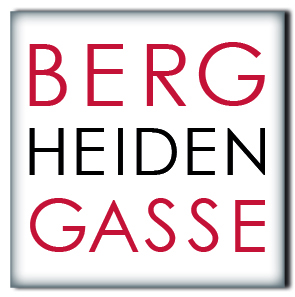 Offenes Lernen:
ArbeitsauftragOffenes Lernen:
ArbeitsauftragOffenes Lernen:
ArbeitsauftragOffenes Lernen:
Arbeitsauftrag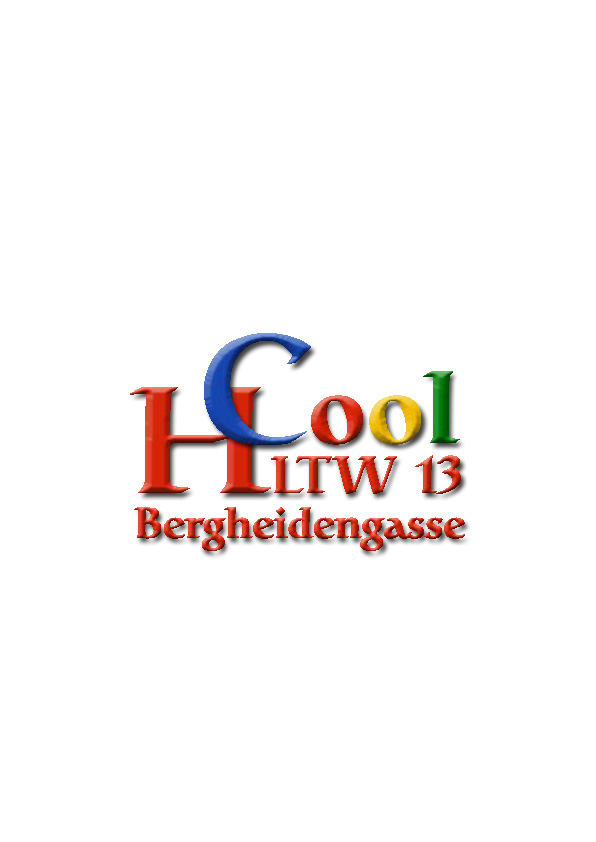 4hlwM&A’sM&A’sM&A’sM&A’sSchuljahr:
2020/2021Schuljahr:
2020/2021Schuljahr:
2020/2021Schuljahr:
2020/2021Schuljahr:
2020/20214hlwBVWBVWBVWBVWSchuljahr:
2020/2021Schuljahr:
2020/2021Schuljahr:
2020/2021Schuljahr:
2020/2021Schuljahr:
2020/2021Arbeitsbeginn: 21.5.Arbeitsbeginn: 21.5.Fertigstellung: 3.6.Sozialform:… + L= mit LehrerinKontrolle der Abgabe:Kontrolle der Abgabe:Kontrolle der Abgabe:Kontrolle der Abgabe:Kontrolle der Abgabe:Kontrolle der Abgabe:LERNZIELE:LERNZIELE:LERNZIELE:LERNZIELE:LERNZIELE:LERNZIELE:Ziel erreicht:
SelbsteinschätzungZiel erreicht:
SelbsteinschätzungZiel erreicht:
SelbsteinschätzungZiel erreicht:
SelbsteinschätzungLERNZIELE:LERNZIELE:LERNZIELE:LERNZIELE:LERNZIELE:LERNZIELE:12341) Ich verschiedene Arten von Unternehmenszusammenschlüssen beschreiben.1) Ich verschiedene Arten von Unternehmenszusammenschlüssen beschreiben.1) Ich verschiedene Arten von Unternehmenszusammenschlüssen beschreiben.1) Ich verschiedene Arten von Unternehmenszusammenschlüssen beschreiben.1) Ich verschiedene Arten von Unternehmenszusammenschlüssen beschreiben.1) Ich verschiedene Arten von Unternehmenszusammenschlüssen beschreiben.2) Chancen und Risiken von Zusammenschlüssen einander gegenüberstellen2) Chancen und Risiken von Zusammenschlüssen einander gegenüberstellen2) Chancen und Risiken von Zusammenschlüssen einander gegenüberstellen2) Chancen und Risiken von Zusammenschlüssen einander gegenüberstellen2) Chancen und Risiken von Zusammenschlüssen einander gegenüberstellen2) Chancen und Risiken von Zusammenschlüssen einander gegenüberstellen3) Ich Zusammenschlüsse analysieren.3) Ich Zusammenschlüsse analysieren.3) Ich Zusammenschlüsse analysieren.3) Ich Zusammenschlüsse analysieren.3) Ich Zusammenschlüsse analysieren.3) Ich Zusammenschlüsse analysieren.SOZIALE LERNZIELESOZIALE LERNZIELESOZIALE LERNZIELESOZIALE LERNZIELESOZIALE LERNZIELESOZIALE LERNZIELESOZIALE LERNZIELESOZIALE LERNZIELESOZIALE LERNZIELESOZIALE LERNZIELEIch frage Mitschüler oder den Prof. wenn ich nicht weiter weißIch frage Mitschüler oder den Prof. wenn ich nicht weiter weißIch frage Mitschüler oder den Prof. wenn ich nicht weiter weißIch frage Mitschüler oder den Prof. wenn ich nicht weiter weißIch frage Mitschüler oder den Prof. wenn ich nicht weiter weißIch frage Mitschüler oder den Prof. wenn ich nicht weiter weißNrAufgabe / ProblemstellungSozialformPflicht/Wahlerledigt1Beantworten Sie die Theoriefragen zu M&A auf Seite 2, und wählen Sie ein eigenes Anwendungsbeispiel eines großen M&A Deals aus und recherchieren Sie die aktuelle Entwiclung (Seite 3)Große M&A‘shttps://www.fondsprofessionell.de/news/maerkte/headline/viagra-co-die-groessten-ma-deals-aller-zeiten-122184/Top 10 Business Mergershttps://www.youtube.com/watch?v=gQSsPsbfkZI&t=12sPflicht